To,Sub: Applying for the post of Clinical Respiratory TherapistRespected Sir/Madam,I am a Respiratory Therapy graduate (Bachelors in Respiratory Therapy –BSc.RT) from School Of Allied Health science, Manipal University, which is an apex institute  in the field of Allied Health Science in India.I submit this application for the post of Respiratory Therapist in your reputed institution which will provide me with excellent opportunity that would enhance my career and give me an invaluable chance to serve humanity.I promise I would do the best to my ability and put my sincere effort to make a positive contribution towards your esteemed institution.I shall be much obliged if you consider my application for the above mentioned post, hoping to be favored.Thanking you and waiting for the favorable reply.Date	:31-03-2018	Yours truly,Place: Manipal	(LINI JOSEPH)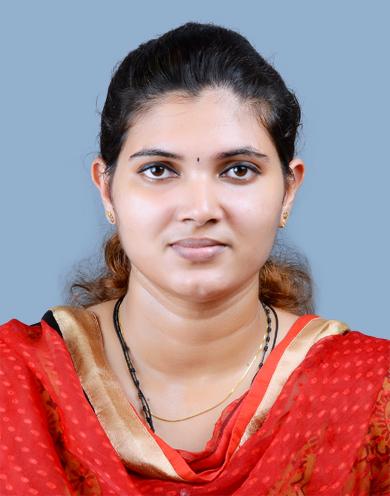 MS. LINI JOSEPHPERMANENT ADDRESS:                                                         D/O Joseph MTKunnath HouseVadayar p.oThalayolaparambuKottayam DistKeralaPin .686605MobileNo:+918494939571,+919482994063,+919496415031E-mail:linijkunnath@yahoo.comDate of birth: 27-05-1995Nationality: IndianReligion:Christian RCSCSeeking a challenging career in the field of Respiratory Therapy, where I can apply my skills, maintain the highest level of integrity and ethical values and uphold the ideals of the organization. I count effective communication as one of my strengths along with my flexibility to adapt to situations when required. I immensely enjoy working in a group. I derive equal pleasure in working independently as well, with minimum supervision. I look forward to take on responsibility as a part of my learning experience while seeking to create an atmosphere of respect for human personality and relationship.Application for the post of a Respiratory TherapistBSc Respiratory Therapy from School of Allied Health Sciences,ManipalUniversity,Manipal, Karnataka,India                                              -  2014-2018Plus two from St. Little Theresas Girls Higher Secondary School, Vaikom, Kottayam, Kerala                                                                                       - 201310thstandard from St. Little Theresas Girls Higher Secondary School, Vaikom,Kottayam, Kerala                                                                                        -2011BSc Respiratory Therapy – Manipal University, Manipal Karnataka.BLS and ACLS certified from September2015 to September 2018Student member of Indian Association of Respiratory CareBSC. RESPIRATORY THERAPY- Out of one year internship posting I have done Six months in Multidisciplinary ICU1 month in Cardiac ICU and Neuro ICUTwo months in Neonatal ICU (NICU) and Pediatric ICU (PICU)Two month in Casualty ICUOne month experience in Trauma triage.One month in Pulmonary function test lab (PFT lab) and Multidisciplinary ICU, Tertiary Hospital, Udupi, KarnatakaPresently doing Internship in Kasturba Hospital, Manipal, Karnataka, IndiaTwo moths experience  in Kathurba Hospital Mangalore,Karnataka,IndiaI have completed group project on “DRUGS USED IN BRONCHIAL ASTHMA” in the year 2014-2015I have completed project on “ACUTE RESPIRATORY DISTRESS SYNDROME(ARDS)” in the year 2015-2016I have completed a project on “CONGESTIVE HEART FAILURE” In the year 2016-2017. I had done a project on the topic “ULTRASONIC NEBULIZER”. Active participant in the WORLD RESPIRATORY CARE WEEK held in KASTURBA HOSPITAL Manipal in October 2014,2015,2016,2017.Attended workshop on Arterial Blood Gas Analysis conducted on 2017 in KMC libraryAttended 11th National Conference of the Indian Association of Respiratory Care, ResCare conducted by Association Respiratory Care, held in AMRITHA, Kochi,India in 6th -7th October 2017.Respiratory care maneuvers including but not restricted to controlled oxygen therapy Humidification and administration of aerosols such as bronchodilators, mucolytics, mucokinetics and steroids using small volume nebulizers, ultrasonic nebulizers and metered dose inhalersPostural drainage, chest physiotherapy and clearance of pulmonary secretions.Instructions for breathing exercisesPerformance and interpretation of pulmonary function tests (including arterial blood gas sampling)Continuous cardiac and respiratory monitoring of critically ill patients in the ICU Initiation, maintenance and weaning off ventilatory support in adults, older children and neonatesInstitution of noninvasive ventilation using well-fitting nasal and full-face masksMonitored transport of patientsObtaining ABG for analysisAssisting at clinical procedures such as endotracheal intubation, tracheostomy, bronchoscopy, insertion of central venous pressure lines, pulmonary artery catheters, etc.Performed intubations with endotracheal tubes in Major ICU posting.Care of patients on long-term artificial airways such as nasotracheal/oro tracheal tubes, care of tracheotomies patients (including decannulation procedures)Preoperative and postoperative care of surgical patients (such as those with restrictive lung disorders e.g., scoliosis) needing instruction and assistance at performing breathing exercises Pulmonary Rehabilitation Attending emergency calls for cardiopulmonary resuscitation in adults, pediatrics and neonatesPart of neonatal resuscitation team in normal delivery and LSCSInitiation, monitoring and weaning of newer Ventilatory techniques(APRV,HFOV,PRVC etc.)Initiation of medical gas therapy like inhaled nitric oxide therapy in neonatesPart of Code blue team in hospital and an instructor for BLS refresh program in Kasturba Hospital nurses.SPECIAL INTERESTS:Managing ventilator trouble shootingNeonatal and pediatric respiratory careResuscitation and Advanced Life supportTeaching.English, Hindi, Malayalam, Kannada.Mr.Ramesh UnnikrishnanHead of the DepartmentDepartment of Respiratory TherapyManipal School of Allied Health ScienceManipal University, Manipal, Karnataka, 576104Phone: 9900404492CURRICULAM- VITAEPersonal DataObjective Objective Education Professional qualification  Experience Project Experience Conferences Attended Areas Of Knowledge Languages knownReferences I, Ms.Lini Joseph, hereby declare that the above-mentioned facts are true to the best of my knowledge and belief.